Name _______________________________________________________ Date ___________________________ Blk ________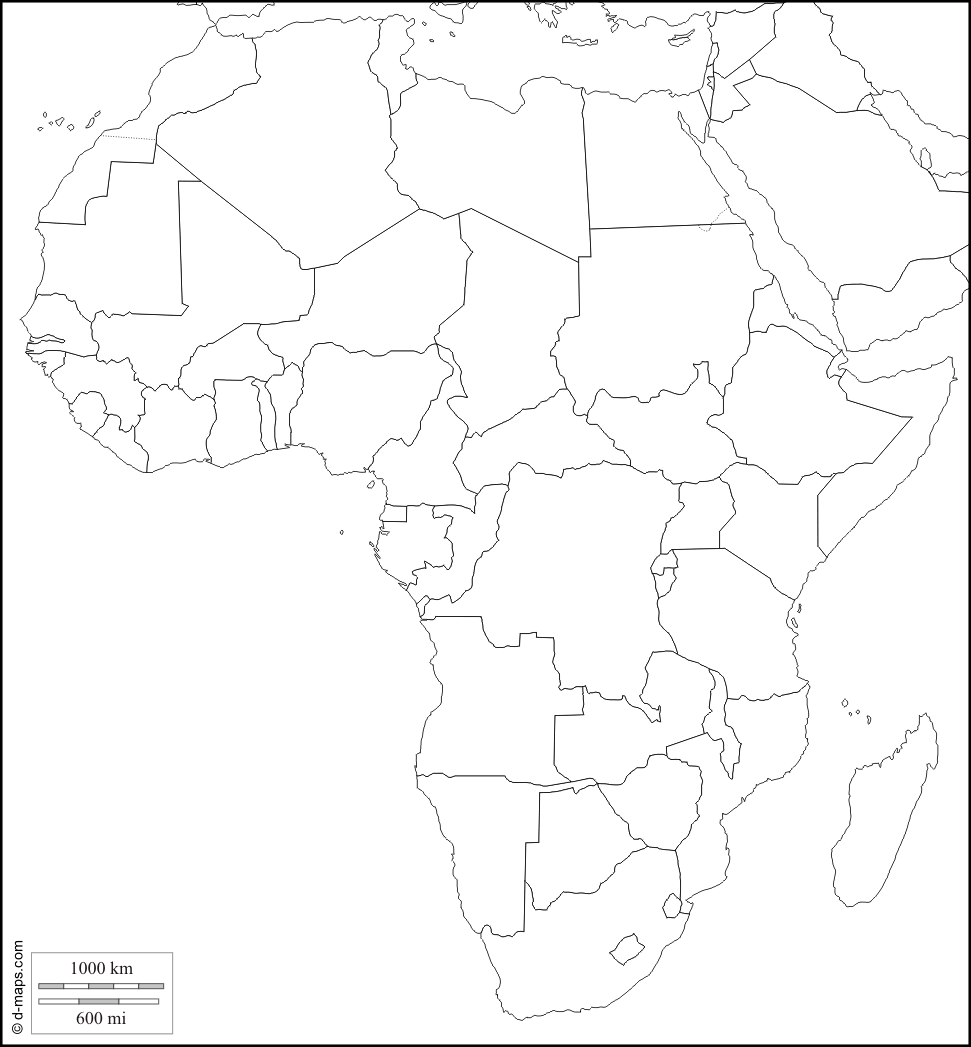 